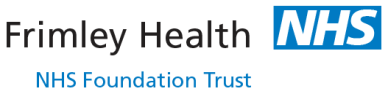 Clinical Guideline: Headache								Site: FPH